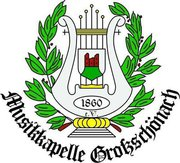 Sepa-BasislastschriftZahlungsempfänger:Musikkapelle Großschönach e.V., Am Sportplatz1,88634 Herdwangen-SchönachGläubiger- Identifikationsnummer: DE28ZZZ00000645388Mandatsreferenz: Musik___Bitte alle Felder ausfüllen!!!Name des Schülers 							                 Geburtsdatum des SchülersInstrument / Unterrichtsart                                                  Beginn des Unterrichts                          Hiermit ermächtige ich die Musikkapelle Großschönach e.V. jeweils zum 15. Des Monats(der Monat August ist beitragsfrei), den Unterrichtsbeitrag für meinen Sohn / meine Tochter einzuziehen. Zugleiche weise ich mein Kreditinstitut an, die von derMusikkapelle Großschönach e.V. auf mein Konto gezogene Lastschriften einzulösen.Hinweis: Ich kann innerhalb von acht Wochen, beginnend mit dem Belastungsdatum, die Erstattung des belasteten Betrages verlangen. Es gelten dabei die mit meinem Kreditinstitut vereinbarten Bedingungen.Zahlungsart: wiederkehrende Zahlung  Bitte leserlich in Druckbuchstaben ausfüllen!Vor- und Nachname (Eltern)Straße und HausnummerPostleitzahl und OrtTelefonnummerVor- und Nachname (Kontoinhaber)IBANBIC*  ( 8 oder 11 Stellen )*BIC Kann bei DE-IBAN entfallenOrt und DatumTTMMJJKleinschönach, denTTMMJJUnterschrift (Kontoinhaber)